Fecha de Solicitud: ___________________________Nombre y Apellidos: ____________________________________________ Documento de identidad: _________________________ Programa Académico:_________________________________________          Semestre: ________ Código:____________________         Dirección de residencia: ______________________________  Barrio:_________________________________ Estrato _______Teléfono fijo No.: _____________________ 		Teléfono Celular No.: __________________EPS: SI___  NO ___ Cuál: ______________  Edad: __________   Estado civil: _____________________   Número de hijos: _________Nombre de los benefactores (persona(s) que responde(n) económicamente por el estudiante): ___________________________________________________________________________ Parentesco: _________________Dirección de los benefactores: _________________________________ Municipio:____________  Departamento: ___________Teléfonos: __________________, ______________________Correo institucional:_____________________________________ Correo personal:	__________________________________Sus padres conviven_____   		Sus Padres están separados____  			Papá___ Mamá___ Están fallecidosLUGAR DE PROCEDENCIAMunicipio _________________  Departamento____________________Zona rural del municipio proveniente			                          Municipios fuera del departamento de Caldas Municipios del Departamento de Caldas (menos Manizales)	Zona Urbana de  Manizales INGRESO MENSUAL FAMILIARMenos de 1 salario mínimo (SMLV) 						Entre 1 – 3 SMLV		Más de 3 SMLV					 NÚMERO DE PERSONAS DEPENDIENTES DEL INGRESO MENSUAL1Entre 2 y 45 o másCONDICIÓN SOCIOECONÓMICA DEL ESTUDIANTE Dependiente							Independiente							Utiliza la modalidad de crédito para pagar su estudio?Si			Entidad Financiera ___________________________________________________ No						De ser aprobada su solicitud, en que Cafetería desea recibir el servicio.Cafetería Central Cafetería Campus Palogrande Cafetería Facultad de Ciencias para la Salud _____________________________________			____________________________________Firma del estudiante						Firma del benefactorCertifico que los datos que he proporcionado son ciertos y verificables. Tengo conocimiento que la falsedad en documentos o información suministrada acarreará las sanciones penales y administrativas establecidas por la ley. De igual manera autorizo para que cualquier comunicación que se haga necesario enviar sea remitida al correo electrónico institucional, cabe aclarar que cualquier cambio en los datos que aquí relaciono será mi responsabilidad informarla a la entidad. Formulario diligenciado en su totalidad y firmado. (sin tachones, ni enmendaduras) Carta justificando porque requiere el servicio, debidamente firmada.                                                                                                            Soportes de lo manifestado en la solicitud  (disminución de ingresos, pérdida de empleo, separación de los padres, independencia económica, cambio de benefactor, entre otras)   CONCEPTO DE LA OFICINA DE BIENESTAR UNIVERSITARIO (espacio exclusivo para la Universidad)______________________________________			______________________________________		Jefe de Oficina							CoordinadorBienestar Universitario						Promoción socioeconómica___________________________________Director de Programa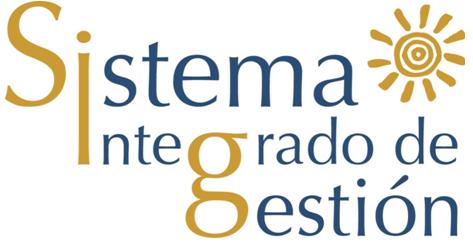 UNIVERSIDAD DE CALDASUNIVERSIDAD DE CALDASFORMATO  SOLICITUD SUBSIDIO DE ALIMENTACIÓNPROGRAMAS ESPECIALESOFICINA DE BIENESTAR UNIVERSITARIOFORMATO  SOLICITUD SUBSIDIO DE ALIMENTACIÓNPROGRAMAS ESPECIALESOFICINA DE BIENESTAR UNIVERSITARIOVERSIÓN: 1NOMBREPARENTESCOEDADOCUPACIÓNNIVEL DE ESCOLARIDAD